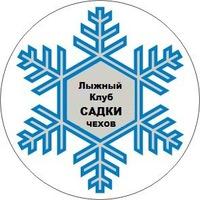 Положение о проведении19.10.2019г.Открытого первенства ЛК «Садки» по кроссу.1. Классификация и цели соревнованийОткрытое первенство ЛК «Садки - Пахра» проводится с целью:	Популяризации и развития бега на выносливость в Московском регионе.	Пропаганда здорового образа жизни	Выявления сильнейших спортсменов2. Проводящие организации2.1 Соревнование проводится Оргкомитетом, составленным из представителей, ЛК «Садки», которые совместно именуются в дальнейшем «Проводящие организации».2.2 Непосредственное руководство по проведению соревнований возлагается на Судейскую коллегию.3.Место, дата проведения и программа соревнований.3.1. Соревнование проводятся по адресу: г. Чехов, ул. Родниковая, д.6.3.2 Соревнование пройдут 19.10.19 старт в 10.30:ДетиВозраст участников определяется на 31 декабря 2019 г.В связи с погодными и иными условиями дистанция может быть изменена.4. Участники соревнований, допуск, заявки, стартовый взнос.4.1 К соревнованиям допускаются все желающие, независимо от пола, возраста и спортивной квалификации. А также участники, принимающие на себя риски, связанные с участием в соревнование, заверившие ответственность за собственное здоровье во время соревнования, личной подписью в заявке.4.2. Желающие принять участие в соревнованиях подают предварительную заявку по адресу sadkichekhov@gmail.com Заявка принимается, только печатной форме, в отсканированном виде заявки не принимаются. В заявке указываются: Фамилия Имя, год рождения, город, спортивный клуб, способ связи (телефон, эл. почта). Заявка считается принятой, после подтверждения ее получения.4.6. Заявка, строго предварительная до 15-00 17 октября 2019. В день старта заявки приниматься не будут.4.7. Стартовый взнос вносится при получении номера в день соревнований. Стартовый взнос идет на оплату работы судий и подготовку трассы. Выдача номеров с 9:00 до 10:00.5. Награждение.5.0 Награждение проводится отдельно для мужчин и женщин, юношей и девушек, мальчиков и девочек, по возрастным группам, после подведения итогов. Победители и призеры в возрастных группах (1-3место) награждаются медалями и грамотами.6. Место стартаМесто старта:http://maps.yandex.ru/?um=bB6QG43Udawg3zSaPlDyWIpAVzav7SW3&l=map%2CtrfКонтактная информация8-925-313-39-46 АлексейМальчики 2010 и моложе г.р.   500 метровДевочки 2010 и моложе г.р.    500 метровМальчики 2008-2009 г.р.            500 метровДевочки 2008-2009 г.р.             500 метровЮноши 2006 - 2007 г.р.            1.000 метровДевушки 2006 - 2007 г.р.       1.000 метровЮноши 2004-2005 г.р.              2000 метровДевушки 2004-2005 г.р.         2000 метровЮноши 2002-2003 г.р.              2500 метровДевушки 2002-2003 г.р.         2500 метровЮноши  2000-2001 г.р.             5.000 метровДевушки  2000-2001 г.р.        5.000 метров